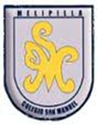 Colegio San Manuel           Asignatura: Religión		           Profesor: Caren Díaz S	           Curso: 4° año básico            Fecha de entrega: Hasta el 10 de julio 2020GUIA N°7 DE APOYO AL HOGAR* Pegar trabajos en el cuaderno de religión y enviar fotografía de la actividad que se solicita al siguiente correo: caren_of@hotmail.comUnidad 2: Los cristianos amamos y servimos en comunidad de la mano de Jesucristo.Objetivo de Aprendizaje: Reconocen que las cualidades y valores personales se pueden desarrollar para el servicio y el bien de los demás.Desarrollo:  1.- Ven atentamente el video Cuento: “La historia de Luciana”.2.- Cometan en familia los valores de la historia.3.- Responden cuestionario sobre la historia.4.- En una plana del cuaderno, realizar un dibujo con dos escenas importantes de la historia *Enviar fotografía de esta actividad, detallar nombre y curso.Responder:1.- ¿Qué has sentido cuando Luciana debió cambiarse de casa? ¿Has tenido esa sensación alguna vez en tu vida?________________________________________________________________________________________________________________________________________________________________________________________________________________________________________________2.- ¿Conoces a algún niño/a que se haya mudado recientemente?________________________________________________________________________________________________________________________________________________________________3.- ¿Cómo crees que se sintió Luciana cuando ninguno de sus compañeros hablaba con ella durante meses en la escuela?________________________________________________________________________________________________________________________________________________________________________________________________________________________________________________4.- ¿Cómo te hubieras sentido si hubieras perdido todos tus juguetes, pertenencia y hogar como le ocurrió a Luciana tras el incendio?________________________________________________________________________________________________________________________________________________________________4.- ¿Cómo te gustaría que te hubieran ayudado tus compañeros en una situación de ese estilo?________________________________________________________________________________________________________________________________________________________________________________________________________________________________________________